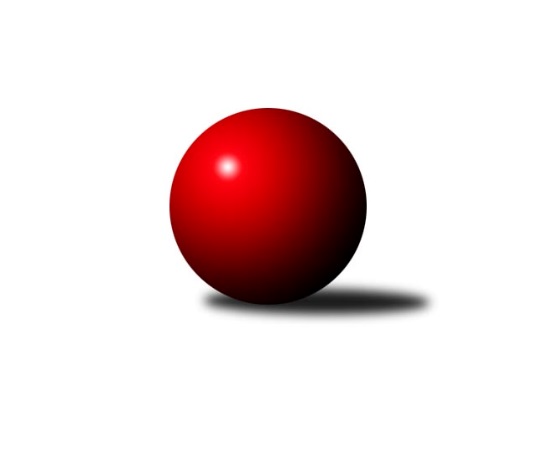 Č.22Ročník 2017/2018	14.4.2018Nejlepšího výkonu v tomto kole: 2612 dosáhlo družstvo: TJ Horní Benešov ˝C˝Krajský přebor OL 2017/2018Výsledky 22. kolaSouhrnný přehled výsledků:Sokol Přemyslovice ˝B˝	- KK Zábřeh  ˝C˝	6:2	2531:2527	7.0:5.0	31.3.KS Moravský Beroun 	- TJ Spartak Přerov	3:5	2460:2523	6.0:6.0	14.4.TJ Horní Benešov ˝D˝	- TJ Horní Benešov ˝C˝	2:6	2552:2612	3.0:9.0	14.4.SKK Jeseník ˝B˝	- TJ Břidličná ˝A˝	1:7	2391:2557	2.0:10.0	14.4.KK Jiskra Rýmařov ˝B˝	- KK Šumperk ˝C˝	5:3	2503:2396	7.0:5.0	14.4.Tabulka družstev:	1.	KK Jiskra Rýmařov ˝B˝	20	15	1	4	109.5 : 50.5 	152.0 : 88.0 	 2516	31	2.	KK Zábřeh  ˝C˝	20	13	2	5	95.0 : 65.0 	135.5 : 104.5 	 2465	28	3.	TJ Horní Benešov ˝C˝	20	12	2	6	95.5 : 64.5 	137.0 : 103.0 	 2525	26	4.	KK Šumperk ˝C˝	20	10	1	9	87.0 : 73.0 	117.0 : 123.0 	 2431	21	5.	TJ Břidličná ˝A˝	20	9	2	9	87.0 : 73.0 	132.5 : 107.5 	 2523	20	6.	Sokol Přemyslovice ˝B˝	20	10	0	10	78.5 : 81.5 	117.5 : 122.5 	 2469	20	7.	TJ Spartak Přerov	20	10	0	10	75.5 : 84.5 	111.0 : 129.0 	 2448	20	8.	KK Lipník nad Bečvou ˝A˝	20	8	1	11	75.0 : 85.0 	120.5 : 119.5 	 2430	17	9.	KS Moravský Beroun	20	6	1	13	59.5 : 100.5 	105.0 : 135.0 	 2465	13	10.	TJ Horní Benešov ˝D˝	20	5	2	13	61.5 : 98.5 	93.0 : 147.0 	 2395	12	11.	SKK Jeseník ˝B˝	20	6	0	14	56.0 : 104.0 	99.0 : 141.0 	 2408	12Podrobné výsledky kola:	 Sokol Přemyslovice ˝B˝	2531	6:2	2527	KK Zábřeh  ˝C˝	Marek Kankovský	 	 206 	 202 		408 	 2:0 	 393 	 	204 	 189		Martin Pěnička	Zdeněk Grulich	 	 222 	 224 		446 	 2:0 	 405 	 	197 	 208		Miroslav Bodanský	Milan Smékal	 	 179 	 216 		395 	 0:2 	 436 	 	212 	 224		Jiří Srovnal	Lukáš Vybíral	 	 234 	 210 		444 	 1:1 	 435 	 	220 	 215		Václav Čamek	Milan Dvorský	 	 232 	 221 		453 	 2:0 	 429 	 	212 	 217		František Langer	Jiří Kankovský	 	 197 	 188 		385 	 0:2 	 429 	 	208 	 221		Lukáš Horňákrozhodčí: Nejlepší výkon utkání: 453 - Milan Dvorský	 KS Moravský Beroun 	2460	3:5	2523	TJ Spartak Přerov	Daniel Krchov	 	 202 	 196 		398 	 2:0 	 365 	 	171 	 194		Viktor Bartošík	Erich Retek	 	 205 	 195 		400 	 0:2 	 476 	 	260 	 216		Rostislav Petřík	Petr Otáhal	 	 222 	 199 		421 	 0:2 	 460 	 	230 	 230		Václav Pumprla	Miloslav Krchov	 	 209 	 204 		413 	 1:1 	 402 	 	196 	 206		Jiří Kohoutek	Zdeněk Chmela ml. ml.	 	 194 	 215 		409 	 2:0 	 382 	 	188 	 194		Jiří Hradílek	Čestmír Řepka	 	 229 	 190 		419 	 1:1 	 438 	 	218 	 220		Jiří Divila st.rozhodčí: Nejlepší výkon utkání: 476 - Rostislav Petřík	 TJ Horní Benešov ˝D˝	2552	2:6	2612	TJ Horní Benešov ˝C˝	Jaromír Hendrych st.	 	 226 	 210 		436 	 0:2 	 453 	 	240 	 213		Zdeňka Habartová	Petr Kozák	 	 231 	 212 		443 	 1:1 	 420 	 	206 	 214		Hana Pethsová	Tomáš Zbořil	 	 189 	 210 		399 	 0:2 	 460 	 	221 	 239		Miloslav Petrů	Zdeněk Smrža *1	 	 192 	 208 		400 	 0:2 	 417 	 	199 	 218		Miroslav Petřek st.	Michal Blažek	 	 220 	 225 		445 	 1:1 	 431 	 	199 	 232		Zdeněk Černý	Zdeněk Kment	 	 227 	 202 		429 	 1:1 	 431 	 	213 	 218		Michael Dostálrozhodčí: střídání: *1 od 46. hodu Zdeněk ŽandaNejlepší výkon utkání: 460 - Miloslav Petrů	 SKK Jeseník ˝B˝	2391	1:7	2557	TJ Břidličná ˝A˝	Zdeněk Janoud	 	 223 	 220 		443 	 1:1 	 448 	 	235 	 213		Ivo Mrhal ml. ml.	Petra Rozsypalová	 	 211 	 177 		388 	 0:2 	 447 	 	228 	 219		Zdeněk Fiury ml. ml.	Katka Moravcová *1	 	 184 	 215 		399 	 0:2 	 416 	 	195 	 221		Zdeněk Fiury st. st.	Rostislav Cundrla	 	 174 	 212 		386 	 1:1 	 374 	 	193 	 181		Jiří Večeřa	Miroslav Setinský	 	 191 	 187 		378 	 0:2 	 433 	 	215 	 218		Vilém Berger	Luboš Brouček	 	 185 	 212 		397 	 0:2 	 439 	 	221 	 218		Josef Veselýrozhodčí: střídání: *1 od 6. hodu Jana FouskováNejlepší výkon utkání: 448 - Ivo Mrhal ml. ml.	 KK Jiskra Rýmařov ˝B˝	2503	5:3	2396	KK Šumperk ˝C˝	Michal Ihnát	 	 201 	 183 		384 	 1:1 	 394 	 	200 	 194		Jan Semrád	Petr Chlachula	 	 205 	 220 		425 	 1:1 	 403 	 	224 	 179		Kateřina Petková	Jana Ovčačíková	 	 207 	 196 		403 	 1:1 	 405 	 	185 	 220		Miroslav Mrkos	Michal Davidík	 	 213 	 214 		427 	 2:0 	 414 	 	212 	 202		Milan Vymazal	Martin Mikeska	 	 220 	 232 		452 	 2:0 	 346 	 	171 	 175		Miroslav Adámek	Romana Valová	 	 203 	 209 		412 	 0:2 	 434 	 	223 	 211		Pavel Košťálrozhodčí: Chlachula PetrNejlepší výkon utkání: 452 - Martin MikeskaPořadí jednotlivců:	jméno hráče	družstvo	celkem	plné	dorážka	chyby	poměr kuž.	Maximum	1.	Richard Štětka 	KK Lipník nad Bečvou ˝A˝	444.67	304.2	140.4	6.4	8/11	(471)	2.	Zdeněk Černý 	TJ Horní Benešov ˝C˝	441.03	299.4	141.7	3.4	10/11	(475)	3.	Lukáš Horňák 	KK Zábřeh  ˝C˝	437.13	296.7	140.4	4.1	11/11	(510)	4.	Michal Davidík 	KK Jiskra Rýmařov ˝B˝	434.65	290.8	143.8	3.4	8/11	(486)	5.	Ivo Mrhal ml.  ml.	TJ Břidličná ˝A˝	434.42	301.9	132.6	6.2	10/11	(473)	6.	Zdeněk Chmela ml.  ml.	KS Moravský Beroun 	429.80	291.8	138.0	6.3	11/11	(480)	7.	Barbora Bártková 	TJ Horní Benešov ˝C˝	426.97	294.4	132.6	3.9	11/11	(481)	8.	Romana Valová 	KK Jiskra Rýmařov ˝B˝	426.71	290.2	136.5	5.9	10/11	(473)	9.	Leopold Jašek 	-- volný los --	426.71	291.5	135.2	5.3	9/11	(450)	10.	Čestmír Řepka 	KS Moravský Beroun 	426.41	295.7	130.8	5.6	9/11	(463)	11.	Pavel Košťál 	KK Šumperk ˝C˝	425.72	297.5	128.2	6.2	10/11	(470)	12.	Petr Hendrych 	KK Lipník nad Bečvou ˝A˝	424.98	295.3	129.6	7.4	9/11	(450)	13.	Jan Lenhart 	TJ Spartak Přerov	423.68	293.5	130.1	7.5	10/11	(469)	14.	Václav Čamek 	KK Zábřeh  ˝C˝	423.61	293.3	130.3	5.8	8/11	(471)	15.	Michael Dostál 	TJ Horní Benešov ˝C˝	423.10	291.5	131.6	6.3	10/11	(465)	16.	Miroslav Ondrouch 	Sokol Přemyslovice ˝B˝	422.88	291.6	131.3	6.2	11/11	(465)	17.	Petr Chlachula 	KK Jiskra Rýmařov ˝B˝	422.37	292.7	129.6	6.2	9/11	(481)	18.	Ján Ludrovský 	KK Šumperk ˝C˝	420.97	289.8	131.1	5.7	10/11	(479)	19.	Jiří Srovnal 	KK Zábřeh  ˝C˝	420.62	296.7	123.9	7.7	10/11	(479)	20.	Vilém Berger 	TJ Břidličná ˝A˝	420.46	296.2	124.2	7.5	11/11	(449)	21.	Miroslav Setinský 	SKK Jeseník ˝B˝	419.78	293.5	126.3	6.6	8/11	(455)	22.	Martin Mikeska 	KK Jiskra Rýmařov ˝B˝	419.57	292.4	127.2	7.3	11/11	(470)	23.	Josef Veselý 	TJ Břidličná ˝A˝	416.96	291.5	125.5	6.9	10/11	(443)	24.	Jiří Kankovský 	Sokol Přemyslovice ˝B˝	416.89	292.1	124.8	6.9	11/11	(460)	25.	Ivo Mrhal  st.	KS Moravský Beroun 	416.80	281.2	135.6	6.4	9/11	(442)	26.	Milan Smékal 	Sokol Přemyslovice ˝B˝	416.72	296.0	120.7	9.1	11/11	(453)	27.	Miloslav Petrů 	TJ Horní Benešov ˝C˝	416.64	287.3	129.4	7.4	11/11	(510)	28.	Martin Pěnička 	KK Zábřeh  ˝C˝	416.12	292.3	123.8	7.5	11/11	(473)	29.	Ludmila Mederová 	KK Šumperk ˝C˝	415.90	291.3	124.6	5.6	9/11	(454)	30.	Jan Tögel 	-- volný los --	414.37	294.0	120.4	8.8	10/11	(442)	31.	Jiří Polášek 	KK Jiskra Rýmařov ˝B˝	413.61	288.0	125.6	7.3	8/11	(447)	32.	Zdeněk Chmela st.  st.	KS Moravský Beroun 	413.23	289.2	124.0	9.2	10/11	(449)	33.	Jiří Kropáč 	-- volný los --	411.99	285.5	126.5	7.2	8/11	(455)	34.	Miloslav Krchov 	KS Moravský Beroun 	411.59	289.2	122.4	7.0	10/11	(446)	35.	Petra Rozsypalová ml. 	SKK Jeseník ˝B˝	410.06	280.4	129.7	7.8	11/11	(452)	36.	Vlastimila Kolářová 	KK Lipník nad Bečvou ˝A˝	409.04	281.8	127.2	9.2	9/11	(463)	37.	Jana Ovčačíková 	KK Jiskra Rýmařov ˝B˝	408.33	292.8	115.6	7.7	8/11	(440)	38.	Alena Machalíčková 	-- volný los --	408.24	286.5	121.7	8.9	10/11	(447)	39.	Zdeněk Kment 	TJ Horní Benešov ˝D˝	406.64	283.2	123.5	7.5	10/11	(478)	40.	Karel Kučera 	SKK Jeseník ˝B˝	405.44	284.1	121.4	6.1	8/11	(437)	41.	Zdeňka Habartová 	TJ Horní Benešov ˝C˝	405.08	284.5	120.6	9.3	10/11	(453)	42.	Petr Otáhal 	KS Moravský Beroun 	403.84	281.8	122.1	8.3	8/11	(446)	43.	Jiří Kohoutek 	TJ Spartak Přerov	403.80	285.2	118.5	9.6	9/11	(458)	44.	Lukáš Vybíral 	Sokol Přemyslovice ˝B˝	403.78	281.0	122.8	7.8	8/11	(468)	45.	Zdeněk Smrža 	TJ Horní Benešov ˝D˝	402.87	291.6	111.2	10.3	10/11	(490)	46.	Milan Dvorský 	Sokol Přemyslovice ˝B˝	401.66	283.3	118.3	8.0	8/11	(453)	47.	Zdeněk Fiury st.  st.	TJ Břidličná ˝A˝	401.45	280.8	120.6	7.1	11/11	(435)	48.	Petra Rozsypalová 	SKK Jeseník ˝B˝	399.17	284.8	114.3	10.6	10/11	(428)	49.	Jaromír Hendrych st. 	TJ Horní Benešov ˝D˝	398.83	288.0	110.8	11.4	10/11	(461)	50.	Tomáš Zatloukal 	Sokol Přemyslovice ˝B˝	398.00	280.3	117.8	10.2	10/11	(476)	51.	Eva Hradilová 	KK Lipník nad Bečvou ˝A˝	397.98	282.2	115.8	9.6	9/11	(440)	52.	Jan Semrád 	KK Šumperk ˝C˝	396.98	280.5	116.5	11.0	10/11	(452)	53.	Tomáš Zbořil 	TJ Horní Benešov ˝D˝	396.43	275.7	120.7	9.8	8/11	(427)	54.	Miroslav Bodanský 	KK Zábřeh  ˝C˝	395.39	282.1	113.2	9.2	9/11	(437)	55.	Jana Fousková 	SKK Jeseník ˝B˝	395.22	280.0	115.2	9.4	9/11	(437)	56.	Pavla Hendrychová 	TJ Horní Benešov ˝D˝	392.89	276.9	116.0	8.8	9/11	(449)	57.	Martin Sekanina 	KK Lipník nad Bečvou ˝A˝	392.71	279.3	113.4	9.5	10/11	(437)	58.	Libor Příhoda 	KK Šumperk ˝C˝	392.06	282.0	110.1	10.8	8/11	(428)	59.	Daniel Krchov 	KS Moravský Beroun 	387.57	273.8	113.8	12.0	8/11	(416)	60.	Vilém Zeiner 	KK Lipník nad Bečvou ˝A˝	384.30	268.2	116.1	11.5	9/11	(430)	61.	Viktor Bartošík 	TJ Spartak Přerov	380.23	272.4	107.9	10.1	8/11	(426)		Zdeněk Grulich 	Sokol Přemyslovice ˝B˝	450.50	305.3	145.2	2.7	2/11	(463)		Petr Kozák 	TJ Horní Benešov ˝C˝	450.00	298.7	151.3	3.3	3/11	(462)		Antonín Sochor 	KK Jiskra Rýmařov ˝B˝	449.70	306.7	143.0	3.8	4/11	(499)		Zdeněk Janoud 	SKK Jeseník ˝B˝	445.00	301.3	143.8	2.5	2/11	(458)		Kateřina Petková 	KK Šumperk ˝C˝	440.45	306.4	134.0	6.4	4/11	(471)		Zdeněk Fiury ml.  ml.	TJ Břidličná ˝A˝	438.83	293.8	145.0	3.8	7/11	(500)		Tomáš Fiury 	TJ Břidličná ˝A˝	434.76	302.4	132.4	5.9	7/11	(484)		Rostislav Cundrla 	SKK Jeseník ˝B˝	432.86	301.3	131.6	8.3	7/11	(480)		Rostislav Petřík 	TJ Spartak Přerov	432.00	305.6	126.4	6.6	6/11	(476)		Jiří Divila st. 	TJ Spartak Přerov	431.97	295.1	136.8	6.3	3/11	(470)		Martin Zavacký 	SKK Jeseník ˝B˝	430.67	296.5	134.2	6.3	3/11	(457)		Radek Hejtman 	-- volný los --	428.64	294.8	133.8	6.1	6/11	(459)		Jaroslav Koppa 	KK Lipník nad Bečvou ˝A˝	427.58	285.2	142.4	3.7	3/11	(440)		Lubomír Složil 	KK Zábřeh  ˝C˝	427.50	298.1	129.4	7.1	2/11	(446)		Libor Daňa 	TJ Spartak Přerov	424.91	293.4	131.5	5.3	7/11	(478)		Leoš Řepka ml. 	TJ Břidličná ˝A˝	423.00	288.8	134.3	6.8	2/11	(440)		Leoš Řepka 	TJ Břidličná ˝A˝	420.00	292.0	128.0	7.0	1/11	(420)		Michal Blažek 	TJ Horní Benešov ˝D˝	419.60	302.0	117.6	10.9	3/11	(467)		Eva Zdražilová 	TJ Horní Benešov ˝C˝	418.80	293.5	125.3	7.9	5/11	(468)		Miroslav Petřek  st.	TJ Horní Benešov ˝C˝	417.00	296.0	121.0	9.0	1/11	(417)		Marek Kankovský 	Sokol Přemyslovice ˝B˝	416.83	293.0	123.8	7.8	3/11	(473)		Václav Pumprla 	TJ Spartak Přerov	415.24	290.9	124.3	9.2	7/11	(464)		Josef Grulich 	Sokol Přemyslovice ˝B˝	414.17	292.0	122.2	5.2	3/11	(451)		Josef Krajzinger 	-- volný los --	412.16	286.6	125.5	9.7	5/11	(459)		František Langer 	KK Zábřeh  ˝C˝	410.86	284.1	126.8	6.3	7/11	(434)		Michal Rašťák 	TJ Horní Benešov ˝C˝	410.67	284.7	126.0	7.0	3/11	(419)		Milan Dostál 	TJ Spartak Přerov	409.90	276.1	133.9	7.3	5/11	(467)		Michal Symerský 	TJ Spartak Přerov	409.58	283.6	126.0	9.0	6/11	(436)		Marek Hampl 	KK Jiskra Rýmařov ˝B˝	409.28	284.7	124.6	7.8	5/11	(466)		Josef Šindler 	TJ Horní Benešov ˝D˝	409.00	290.0	119.0	7.6	7/11	(478)		Michal Svoboda 	-- volný los --	408.50	290.0	118.5	6.5	2/11	(419)		Alena Vrbová 	SKK Jeseník ˝B˝	408.00	268.0	140.0	4.0	1/11	(408)		Milan Vymazal 	KK Šumperk ˝C˝	407.63	289.5	118.1	8.6	6/11	(451)		Jaroslav Zelinka 	TJ Břidličná ˝A˝	406.75	292.5	114.3	12.8	4/11	(434)		Martin Holas 	TJ Spartak Přerov	406.69	288.1	118.5	7.5	7/11	(474)		Michal Oščádal 	Sokol Přemyslovice ˝B˝	404.50	282.7	121.8	10.0	3/11	(414)		Jiří Večeřa 	TJ Břidličná ˝A˝	403.40	289.4	114.0	8.0	5/11	(430)		Hana Kropáčová 	-- volný los --	402.67	288.3	114.3	7.3	3/11	(412)		Jaroslav Pěcha 	KK Lipník nad Bečvou ˝A˝	402.60	275.7	126.9	5.7	6/11	(460)		Jiří Procházka 	TJ Břidličná ˝A˝	399.00	277.0	122.0	8.0	1/11	(399)		Robert Kučerka 	TJ Horní Benešov ˝D˝	399.00	285.5	113.5	5.0	2/11	(417)		Luboš Brouček 	SKK Jeseník ˝B˝	398.50	277.7	120.8	8.4	3/11	(420)		Hana Pethsová 	TJ Horní Benešov ˝C˝	397.63	277.1	120.5	8.7	4/11	(440)		Libuše Mrázová 	-- volný los --	397.50	282.0	115.5	7.3	5/11	(442)		Miroslav Mrkos 	KK Šumperk ˝C˝	397.41	283.7	113.7	10.3	7/11	(436)		Zdeněk Žanda 	TJ Horní Benešov ˝D˝	395.33	280.5	114.8	8.5	3/11	(405)		František Všetička 	-- volný los --	393.74	283.4	110.4	11.1	7/11	(450)		Michal Ihnát 	KK Jiskra Rýmařov ˝B˝	393.20	276.1	117.1	11.3	5/11	(416)		Olga Ollingerová 	KK Zábřeh  ˝C˝	392.17	284.9	107.3	11.0	4/11	(434)		Věra Zmitková 	-- volný los --	392.00	297.0	95.0	16.0	1/11	(392)		Miroslav Machalíček 	-- volný los --	391.50	280.5	111.0	10.3	2/11	(421)		Erich Retek 	KS Moravský Beroun 	391.25	283.9	107.3	10.4	3/11	(403)		Miloslav Kovář 	SKK Jeseník ˝B˝	390.00	293.0	97.0	18.0	1/11	(390)		Miroslav Adámek 	KK Šumperk ˝C˝	388.88	280.3	108.5	12.6	6/11	(431)		Petr Hájek 	Sokol Přemyslovice ˝B˝	384.00	274.0	110.0	13.0	1/11	(384)		Pavel Veselka 	TJ Břidličná ˝A˝	384.00	279.0	105.0	9.0	1/11	(384)		Oldřich Pajchl 	Sokol Přemyslovice ˝B˝	384.00	279.0	105.0	13.0	1/11	(384)		Petr Rozsypal 	SKK Jeseník ˝B˝	382.50	272.5	110.0	14.0	2/11	(398)		Anna Dosedělová 	TJ Břidličná ˝A˝	381.00	277.0	104.0	11.5	2/11	(388)		Jiří Okleštěk 	KK Zábřeh  ˝C˝	380.50	267.2	113.3	8.0	2/11	(405)		Zbyněk Tesař 	TJ Horní Benešov ˝D˝	379.52	268.8	110.8	9.2	7/11	(423)		Jiří Kolář 	KK Lipník nad Bečvou ˝A˝	379.40	271.7	107.8	12.1	5/11	(412)		Ladislav Mandák 	KK Lipník nad Bečvou ˝A˝	377.00	263.0	114.0	8.0	1/11	(377)		Tomáš Pěnička 	KK Zábřeh  ˝C˝	376.10	274.8	101.3	11.3	5/11	(436)		Michal Mainuš 	KK Lipník nad Bečvou ˝A˝	376.00	274.0	102.0	13.0	3/11	(399)		Jana Kulhánková 	KK Lipník nad Bečvou ˝A˝	373.00	269.0	104.0	13.0	1/11	(373)		Katka Moravcová 	SKK Jeseník ˝B˝	372.50	264.0	108.5	10.0	2/11	(395)		Otto Nagy 	-- volný los --	370.33	274.7	95.7	13.0	3/11	(392)		Marcela Příhodová 	KK Šumperk ˝C˝	369.00	282.0	87.0	13.0	1/11	(369)		Jiří Hradílek 	TJ Spartak Přerov	366.00	265.0	101.0	10.5	2/11	(382)		Radomila Janoudová 	SKK Jeseník ˝B˝	360.71	258.5	102.2	12.8	6/11	(416)Sportovně technické informace:Starty náhradníků:registrační číslo	jméno a příjmení 	datum startu 	družstvo	číslo startu9969	Jaroslav Koppa	14.04.2018	KK Lipník nad Bečvou ˝A˝	5x11367	Jiří Kolář	14.04.2018	KK Lipník nad Bečvou ˝A˝	8x6379	Jiří Večeřa	14.04.2018	TJ Břidličná ˝A˝	2x7404	Miroslav Petřek st.	14.04.2018	TJ Horní Benešov ˝C˝	2x11402	Petr Kozák	14.04.2018	TJ Horní Benešov ˝D˝	2x6565	Pavel Košťál	14.04.2018	KK Šumperk ˝C˝	13x23265	Katka Moravcová	14.04.2018	SKK Jeseník ˝B˝	3x
Hráči dopsaní na soupisku:registrační číslo	jméno a příjmení 	datum startu 	družstvo	Program dalšího kola:Nejlepší šestka kola - absolutněNejlepší šestka kola - absolutněNejlepší šestka kola - absolutněNejlepší šestka kola - absolutněNejlepší šestka kola - dle průměru kuželenNejlepší šestka kola - dle průměru kuželenNejlepší šestka kola - dle průměru kuželenNejlepší šestka kola - dle průměru kuželenNejlepší šestka kola - dle průměru kuželenPočetJménoNázev týmuVýkonPočetJménoNázev týmuPrůměr (%)Výkon3xRostislav PetříkPřerov4763xRostislav PetříkPřerov115.924763xVáclav PumprlaPřerov4602xVáclav PumprlaPřerov112.024606xMiloslav PetrůHor.Beneš.C4603xPetr HendrychKK Lipník A109.954352xMilan DvorskýPřemyslov. B4531xMilan DvorskýPřemyslov. B109.34531xZdeňka HabartováHor.Beneš.C4533xIvo Mrhal ml. ml.Břidličná A109.114484xMartin MikeskaRýmařov B4527xZdeněk Fiury ml. ml.Břidličná A108.86447